Aşağıda dağılışı gösterilen bitki formasyonu nedir? Özellikleri nelerdir? Haritada gösterilen yerleri yazınız? (10Puan)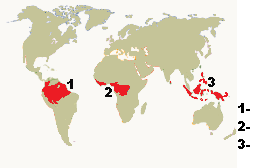 Aşağıdaki çoktan seçmeli soruları cevaplayınız?(30 Puan) www.derscografya.comNüfusun dağılışını etkileyen doğal faktörleri yazınız?(10 Puan) www.derscografya.com Ot formasyonları nelerdir? Tundraların özellikleri nelerdir ve nerelerde görülür? (10 Puan)Doğal nüfus artışı, gerçek nüfus artışı nedir? Tanımlayınız.(10 Puan)Dünyanın sık nüfuslu ve seyrek nüfuslu yerlerini yazınız?(10 Puan)Uzun bir zaman sürecinde düşük doğum ve ölüm oranlarından sonra doğum oranlarının arttığını gösteren nüfus piramidini şekil çizerek adını ve hangi ülkelerde görülür yazınız?(10 puan)Aşağıdaki boşlukları doldurunuz?(10 Puan)Terra Rossa topraklar …………………….………………… iklim tipinin görüldüğü alanlara yaygındır.…………………...60° enlemleri çevresinde sert karasal iklimin nemli  alanlarında görülen ağaç formasyonudur.Modern anlamda ilk nüfus sayımları ……………………………………………………. ülkelerinde yapılmıştır.0-14 yaş ile 65 üzeri yaş grubuna ………………………………………………………………..…. nüfus denir.Nüfus yoğunluğu en fazla olan ülke…………………………………………….…………………………….dur.www.derscografya.com Coğrafya ÖğretmeniBaşarılar2011-2012 EĞİTİM ÖĞRETİM YILI……………………………. LİSESİ                                                                               10. SINIF COĞRAFYA 1. DÖNEM 2.YAZILI SORULARIAdı Soyadı:Adı Soyadı:  Puanı :2011-2012 EĞİTİM ÖĞRETİM YILI……………………………. LİSESİ                                                                               10. SINIF COĞRAFYA 1. DÖNEM 2.YAZILI SORULARISınıfı:Numarası:  Puanı :1-Aşağıdakilerden hangisi, Dünya’da nüfus artışını olumsuz yönde etkileyen faktörlerden biri değildir?A)Savaşların artması     B)Doğal afetlerin artması     C)Salgın hastalıkların artması     D)Sağlık hizmetlerinin yaygınlaşması     E)Kadının çalışma hayatına katılması6-Aşağıdakilerden hangisi, yeryüzünde doğal bitki örtüsünün dağılışını etkileyen faktörler arasında gösterilemez? A)Sıcaklık değerleri       B)Toprak türleri        C)Yer şekillerinin özellikleri    D)Biyolojik faktörler        E)Akarsuların uzunlukları2-Dağların üst kısımlarında orman üst sınırından sonra aşağıdaki bitki türlerinden hangisi görülür?A)Maki      B)Çayır      C)Tundra      D)Bozkır       E)Savan7-Aşağıdaki nüfus piramitlerinden hangisi 0-5 yaş grubundaki nüfusta ölüm oranlarının az, doğum oranının yüksek olduğu, gelişmekte olan ülkelerin nüfus piramididir?3-Aşağıdakilerden hangisi, az gelişmiş ülkelerde hızlı nüfus artışının beraberinde getireceği sorunlar arasında gösterilemez?A)İşsizliğin artması     B)Tasarrufların azalması     C)İç ve dış göçlerin artması     D)Kalkınma hızının düşmesi     E)Kişi başına düşen milli gelirin artması 7-Aşağıdaki nüfus piramitlerinden hangisi 0-5 yaş grubundaki nüfusta ölüm oranlarının az, doğum oranının yüksek olduğu, gelişmekte olan ülkelerin nüfus piramididir?4-Bir ülkeye ait nüfus piramidinden aşağıdaki bilgilerden hangisi çıkarılamaz?A)Yaş grupları                    B)Cinsiyet yapısıC)Doğurganlık oranı            D)Şehir ve kır nüfusuE)Ülkenin gelişmişlik düzeyi8-Aşağıdaki ülkelerin hangisinde nüfus artış hızı diğerlerine göre daha fazladır?A) İngiltere                 B) NorveçC) Fransa	          D) Brezilya               E) Kanada5-Aşağıdaki tabloda üç bölgenin doğum , ölüm ve nüfus artış oranları verilmiştir.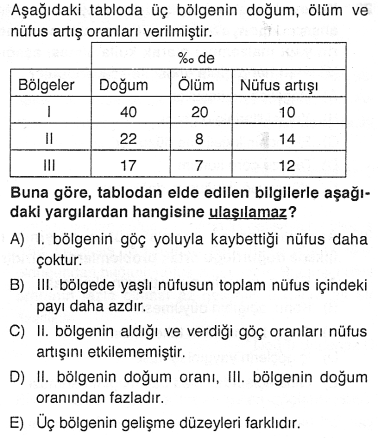 Buna göre , tablodan elde edilen bilgilerle aşağıdaki yargılardan hangisine ulaşılamaz ? A) I. Bölgenin göç yoluyla kaybettiği nüfus daha çoktur.B) III. Bölgede yaşlı nüfusun toplam nüfus içindeki payı daha azdır.C) II. Bölgenin aldığı ve verdiği göç oranları nüfus artışından etkilenmemiştir.D) II. Bölgenin doğum oranı , III. Bölgenin doğum oranından fazladır.E) Üç bölgenin gelişme düzeyleri farklıdır.9- Aşağıdaki yerlerin hangisindeki topraklarda kimyasal ayrışmanın ve demirin oksitlenmesi sonucunda kırmızı renk oluşur?A) Muson AsyasıB) Akdeniz kıyılarındaC) Kuzeybatı Avrupa’daD) Orta Asya’daE) Sibirya’da5-Aşağıdaki tabloda üç bölgenin doğum , ölüm ve nüfus artış oranları verilmiştir.Buna göre , tablodan elde edilen bilgilerle aşağıdaki yargılardan hangisine ulaşılamaz ? A) I. Bölgenin göç yoluyla kaybettiği nüfus daha çoktur.B) III. Bölgede yaşlı nüfusun toplam nüfus içindeki payı daha azdır.C) II. Bölgenin aldığı ve verdiği göç oranları nüfus artışından etkilenmemiştir.D) II. Bölgenin doğum oranı , III. Bölgenin doğum oranından fazladır.E) Üç bölgenin gelişme düzeyleri farklıdır.10- Kuzey yarım kürede dönenceler dışındaki bir dağın kuzey ve güney yamaçlarında farklı toprakların görülmesi aşağıdakilerden hangisiyle açıklanabilir?A) Yükselti                B) Eğim                 C) Bakı D) Boylam                E) Ana kayanın özelliği